Publicado en Pareja-Guadalajara el 06/04/2020 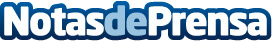 Relatos y dibujos parejanos para ayudar a los que más lo necesitan en estos díasEl Ayuntamiento propone una iniciativa para que la creatividad local de dibujos y relatos llegue a quienes más lo necesitan, en los hospitales. Relatos y dibujos se pueden enviar por mail a ayuntamiento@pareja.esDatos de contacto:Javier Bravo606411053Nota de prensa publicada en: https://www.notasdeprensa.es/relatos-y-dibujos-parejanos-para-ayudar-a-los Categorias: Artes Visuales Sociedad Castilla La Mancha Solidaridad y cooperación http://www.notasdeprensa.es